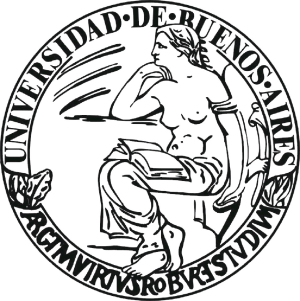 UNIVERSIDAD DE BUENOS AIRESFACULTAD DE FILOSOFÍA Y LETRASDEPARTAMENTO: HISTORIACÓDIGO Nº:SEMINARIO DE INVESTIGACIÓN: EL PENSAMIENTO LATINOAMERICANO Y LA PRÁXIS POLÍTICA - SOCIAL EN LA HISTORIA DEL MERCOSUR MODALIDAD DE DICTADO: VIRTUAL ajustado a lo dispuesto por REDEC-2021-2174-UBA-DCT#FFYL.PROFESORA: GONZALEZ, MARÍA DEL CARMEN CUATRIMESTRE: 1ºAÑO: 2022UNIVERSIDAD DE BUENOS AIRESFACULTAD DE FILOSOFÍA Y LETRASDEPARTAMENTO DE HISTORIACÓDIGO Nº:SEMINARIO DE INVESTIGACIÓN: EL PENSAMIENTO LATINOAMERICANO Y LA PRÁXIS POLÍTICA - SOCIAL EN LA HISTORIA DEL MERCOSUR MODALIDAD DE DICTADO: VIRTUAL ajustado a lo dispuesto por REDEC-2021-2174-UBA-DCT#FFYLCARGA HORARIA: 64 HORAS 1º CUATRIMESTRE 2022 PROFESORA: GONZALEZ, MARÍA DEL CARMENEQUIPO DOCENTE COLABORADOR:SOTO BOUHRIER RODRIGO Fundamentación y descripciónEste seminario de investigación tiene como objetivo introducir a los estudiantes avanzados en el abordaje historiográfico y la investigación científica de la historia de la integración regional latinoamericana, con especial focalización en el Mercado Común del Sur (MERCOSUR). Para lograr este objetivo, se analizará la diacronía existente entre los abordajes de las escuelas estructuralista y posestructuralista de la CEPAL, la teoría de la dependencia y las teorías del regionalismo abierto como sustento epistemológico de los antecedentes de la integración regional y la suscripción del Tratado de Asunción que diera origen al Mercosur en el año 1991. El recorrido histórico y el abordaje de la historia de las ideas sobre el proceso integracionista de marras podrán dar cuenta tanto de la ciencia histórica como de la disciplina de las relaciones internacionales han abordado a este proceso de integración regional desde el paradigma de la Unión Europea. Asimismo, se contrapondrá los pensamientos estructuralistas y de la teoría de la dependencia como antecedentes de la integración regional en el Cono Sur, dando observancia a la transición al modelo de desarrollo industrialista regional prevaleciente hasta mediados de los ’80, momento en el cual se suscriben los primeros acuerdos de integración sectorial entre Argentina y Brasil (1985) y al modelo de inserción internacional como plataforma de creación de cadenas de valor regional (1991-2002), para nutrirse en el período posterior de las escuelas de colonialidad del poder, epistemologías del sur y las teorías poscoloniales. El seminario busca introducir a los/as estudiantes en el debate latinoamericano sobre la integración regional desde marco teóricos e históricos latinoamericanistas y del Sur Global con la finalidad de propender a construir investigaciones novedosas que discutan con las teorías tradicionales de la historia y de las relaciones internacionales. El objetivo de este recorrido curricular es abordar las tensiones subyacentes del enfoque hegemónico de regionalismo abierto (CEPAL, 1994, BID 2002). Sin embargo, este marco teórico que hegemonizó el debate en la última década del siglo XX  comenzó a resquebrajarse tanto desde la visión socio-constructivista de las relaciones internacionales, que lograron distinguir varias dimensiones analíticas que interpelan la integración en tanto relaciones interestatales con la preeminencia del decisionismo gubernamental, como sociedad transnacional en tanto interacciones económicas y la participación e incidencia de actores nacionales e internacionales como verdaderos hacedores de la integración (Salomón, 2002). La participación de los actores sociales más relevantes resultado del incremento de la densidad dinámica de integración y comercio (Caballero Santos, 2014) fue conformando uno de los ejes temáticos más abordados de la historia reciente (Gonzalez, 2014, Kan, 2019) redefiniendo nuevos marcos teóricos, metodología de investigación y técnicas de recolección de datos. El recorrido curricular contempla abordar las siguientes dimensiones de la integración: a) política, b) económica, comercial e inserción internacional, c) identidad y cultura mercosureña, d) social y laboral, e) ambiental.  En dicho sentido, los y las estudiantes acompañaran sus estudios históricos con metodología de investigación propios de la disciplina, así como la introducción de técnicas cualitativas de historia oral. Siendo el objeto de este seminario, un proceso de historia reciente, se aprovechará para la inserción de los y las estudiantes en la realización de entrevistas a los informantes clave de la construcción del Mercosur. Para ello, se incluirá en los estudios a los actores sociales referentes de la integración regional, tales como la diplomacia, los representantes políticos, empresariales, sindicales, movimientos feministas, cooperativas, comunicadores sociales y otros informantes que fueron y son parte de la historia y el presente del Mercosur. Objetivos:El seminario de investigación busca desarrollar los siguientes objetivos: Introducir a los y las estudiantes en la investigación de la historia reciente de la integración regional en el Cono Sur, vinculando el pensamiento latinoamericano que subyace en cada período y la dinámica de construcción de la integración. Comprender la vinculación de la historia de las ideas, en particular de las usinas de pensamiento dominantes en la región (CEPAL, BID), las escuelas de pensamiento latinoamericano, y las fases atravesadas por el MERCOSUR. Estudiar la evolución del MERCOSUR a partir de las dimensiones política, social y laboral, económica y comercial, ambiental y de identidad y cultura. Abordar la historia de la integración a partir de las fuentes primarias, fuentes secundarias, y dando observancia a la participación de los actores sociales más relevantes (empresarios, sindicatos, movimientos feministas, y otras expresiones de la sociedad civil) Desarrollar prácticas de investigación históricas con marcos teóricos latinoamericanistas y del sur GlobalConocer y aplicar técnicas de Historia Oral, entrevistas a informantes claves, técnicas de abordaje de fuentes primarias y secundarias para estudios de caso de historia latinoamericana reciente. Contenidos: Unidad 1: Historia y Pensamiento de las Teorías sobre Integración regional y su impacto en el Cono Sur. A partir del desarrollo de esta unidad, los estudiantes podrán reconocer el recorrido histórico de las teorías de las relaciones internacionales y aplicar las categorías fundamentales a la historia del pensamiento latinoamericano sobre modelos de desarrollo regional y su evolución histórica desde la década del 50 hasta la actualidad. Paralelamente, se propiciará que los y las estudiantes aborden sus tópicos de interés específicos de investigación para ir delineando sus temas de investigación, desarrollar las estrategias, marcos teóricos, marcos epistemológicos, métodos y técnicas adecuados que sirvan de base para el diseño y desarrollo de sus tesis de grado.Temario: La construcción de la teoría de las relaciones Internacionales desde la ciencia histórica. Las teorías de la integración regional desde la perspectiva latinoamericana. Las escuelas de integración en la década del 50 y 60. El estructuralismo cepalino, la teoría de la dependencia. El regionalismo abierto y su vinculación con el paradigma neoliberal. La emergencia de nuevos enfoques históricos y su apogeo en la primera década del siglo XXI: La colonialidad del poder, la epistemología del sur, y las teorías poscoloniales. El proceso del Mercosur a la luz de las etapas históricas de globalización neoliberal y las escuelas latinoamericanas. Se introducirá a los y las estudiantes en las primeras etapas de la investigación: selección de un proceso histórico, delimitación del objeto de estudio, tema-problema, herramientas de fundamentación y presentación del problema y la selección de los objetivos generales y específicos Unidad 2: 30 años del Mercosur: Sus antecedentes de integración. Del regionalismo abierto del Consenso de Washington, el tránsito a un “Nuevo desarrollismo progresista” y actual retorno al modelos de libre comercio (1991-2021)Se profundizará el trayecto formativo en la historia reciente a partir de la década del ’90 en materia de integración regional, discerniendo fases de la misma y sus mutaciones e impacto para el Mercosur y en diálogo permanente con las expresiones de integración y de tratados de comercio en América Latina y el Caribe. En esta Unidad se focalizará el estudio en las dimensiones políticas, económico comercial, social y laboral y cultural. El análisis histórico comparado de los países del Mercosur: Argentina, Brasil, Paraguay, Uruguay, y los Estados Asociados: Chile, Bolivia, Ecuador, Perú, Colombia y Ecuador. El caso de la República Bolivariana de Venezuela. En el eje de investigación, se promoverá el desarrollo del estado de la cuestión, el marco teórico y epistemológico de los temas señalados por los y las estudiantes de interés de tesis. Temario: La metamorfosis del orden internacional, sus instituciones en la globalización. Década del ’90: El Consenso de Washington y la consolidación de la OMC: funcionamiento regulación del comercio internacional. La Ronda de Doha, los procesos de integración regional, los Tratados de Libre Comercio y el efecto Spaghetti Bowl. El MERCOSUR: la integración regional como instrumento de las reformas estructurales neoliberales y los patrones de inserción económica internacional. Las estrategias regionales frente a la globalización, El Mercado Común del Sur. El Mercosur económico. La restructuración productiva en el Mercosur, la evolución del comercio intra-Mercosur. El Mercosur Político, El Mercosur Social. El Mercosur fenicio: Neoliberalismo y crisis. Los acuerdos comerciales de la década del ’90. El ALCA. El Mercosur del “consenso progresista”. La construcción de la Unión de Naciones Sudamericanas (UNASUR) y la Comunidad de Estados Latinoamericanos y Caribeños (CELAC). Las transformaciones del Mercosur a partir del ascenso de gobiernos de derecha en la región. Balance y perspectiva a treinta años de la creación del Mercosur. Unidad 3. Los actores como protagonistas de la integración regional.   En esta etapa los estudiantes han seleccionado el problema a estudiar en su tesis de licenciatura, desarrollado los objetivos centrales y estarán en condiciones de elaborar sus proyectos de investigación. Se los orientara en metodologías cuantitativas y cualitativitas, entrevistas a informantes claves de la historia reciente, y uso de fuentes primarias y secundarias.El abordaje histórico del rol de los actores sociales en los procesos de integración regional y en las resistencias globales: feministas, sindicatos, migrantes, empresarios activistas globales, ONGs, ambientalistas en los procesos de integración. Las resistencias globafóbicas, y los movimientos sociales postnacionales. La integración económica y relacionamiento externo, la dimensión sociolaboral del Mercosur, La integración educativa, la dimensión migratoria, el sector feminista, el cooperativo. La narrativa y la realidad sobre la participación social, el déficit democrático de los procesos de integración regional y los mecanismos exiguos para superar la intergubernamentalidad. Bibliografía, filmografía y/o discografía obligatoria, complementaria y fuentes, si correspondiera: Unidad 1: Historia y Pensamiento de las Teorías sobre Integración regional y su impacto en el Cono Sur. Bibliografía/Filmografía/Discografía obligatoriaBANCO INTERAMERICANO DE DESARROLLO/BID (2002), “El nuevo regionalismo en América Latina”, en Más allá de las fronteras: el nuevo regionalismo en América latina, Informe 2002, cap. 2.pp- cap9.  (digital) http://idbdocs.iadb.org/wsdocs/getdocument.aspx?docnum=1657428DE SOUSA SANTOS, B. y RODRIGUEZ GARAVITO, C. (2005). El derecho, la política y lo subalterno en la globalización contra-hegemónica, en El derecho y la globalización desde abajo. Hacia una legalidad cosmopolita, Boaventura de Sousa Santos y C. A. Rodríguez Garavito (Eds.), pp. 7-28. México D.F.: Anthropos, FERRER, Aldo (2007) “Globalización, desarrollo y densidad nacional”, en Repensar la teoría del desarrollo en un contexto de globalización. Homenaje a Celso Furtado. Vidal, Gregorio; Guillén R., Arturo. (comp). Enero. ISBN: 978-987-1183-65-4.MARCHAND, Marianne (2013) “Género y Relaciones Internacionales: Una mirada feminista poscolonial desde América Latina”, en Legler, Santa Cruz y Zamudio (comp) Introducción a las Relaciones Internacionales: América Latina y la Política Global, México, Oxford University Press.MIGNOLO, Walter. (2007) La idea de América Latina, Prefacio. Gedisa Editorial. Barcelona. Disponible en web: La idea de América Latina. La herida colonial y la opción decolonial (ceapedi.com.ar)MORGENFELD, Leandro (2017) “Panamericanismo vs Latinoamericanismo: dos horizontes de integración regional. Disputas y tensiones actuales”. Trabajo presentado en el Congreso ALACIP, Mayo, Lima.NACUZZI, Lidia (2010) Principios Básicos de entrenamiento en la investigación: la tesis de licenciatura. Editorial de la Facultad de Filosofía y Letras, UBA. POSADA, E. V (2005). “Evolución de las teorías de la integración en un contexto de teorías de las relaciones internacionales”, Revista Debate Político, Universidad Javeriana, n. 18, diciembre, pp. 235-290. Disponible en: http://www.redalyc.org/pdf/777/77720389010.pdfPREBICH, Raúl (1959) El Mercado Común Latinoamericano. Conferencia celebrada en el Banco Nacional de México.  Disponible en: https://repositorio.cepal.org/handle/11362/32866PUIG, Juan Carlos. (1989) Integración y Autonomía en América Latina en las postrimerías del Siglo XX. Integración Latinoamericana, enero-febrero, pp. 40-62.QUIJANO, Anibal (2019). Ensayos en torno a la colonialidad del poder.  Buenos Aires, Ediciones del Signo. Colección El desprendimiento.  SALOMÓN Mónica (2002) La teoría de las relaciones internacionales en los albores del siglo XXI: diálogo, disidencia, aproximaciones” Revista CIDOB d’Afers Internacionals, N°. 56, dic.2001/enero 2002, Barcelona.  Disponible en http://www.cedep.ifch.ufrgs.br/Textos_Elet/pdf/Salomon.pdf SOTO BOUHIER, Rodrigo Javier (2021). “Un repaso histórico sobre la integración regional y el desarrollo latinoamericano en el pensamiento desarrollista-cepalino”. Ponencia presentada en en XXVII Jornadas De Historia Económica. Asociación Argentina De Historia Económica. Instituto De Ciencias Humanas, Sociales Y Ambientales (INCIHUSA), CONICET. Facultad De Ciencias Económicas, Universidad Nacional De Cuyo. Mendoza, 21, 22 y 23 de Octubre De 2021STAVENHAGEN, Rodolfo (1981) "Siete tesis equivocadas sobre América Latina" en Sociología y subdesarrollo. México: Editorial Nuestro Tiempo. SUNKEL, Osvaldo (1998). “Desarrollo e integración regional: ¿otra oportunidad para una promesa incumplida?”, Revista de la CEPAL, número extraordinario, pp. 229-241. Disponible http://ilsa.org.co:81/biblioteca/dwnlds/utiles/deuda/Deuda/historia/Revista%20de%20la%20CEPAl%20-%20N%C3%BAmero%20Extraordinario%201998.htmSWAMPA, Maristella (2016) Debates Latinoamericanos. Indianismo, desarrollo, dependencia y populismo. Buenos Aires, EDHASA. VIERA POSADA, E. (2005). “Evolución de las teorías de la integración en un contexto de teorías de las relaciones internacionales”, Revista Debate Político, Universidad Javeriana, n. 18, diciembre, pp. 235-290. Disponible en: http://www.redalyc.org/pdf/777/77720389010.pdfFilmografía CEPAL. www.cepal.org › videos › prebisch-terminos-intercambioBibliografía complementariaCARDOSO, Fernando & FALETTO, Enzo. (1999) Dependencia y desarrollo en América Latina, Capítulo II. DEVES VALDEZ, Eduardo (2008) El Pensamiento latinoamericano en el Siglo XX. Buenos Aires, Biblos, Centro de Investigaciones. DUSSEL, Enrique. (2005) “Europa, modernidad y eurocentrismo” en Lander, E. (comp) La colonialidad del saber: eurocentrismo y ciencias sociales. CLACSO. HARVEY, David (2005) El “nuevo” imperialismo: acumulación por desposesión, Buenos Aires, CLACSO.PERROTTA, Daniela (2018). El campo de estudios de la integración regional y su aporte a la disciplina de las Relaciones Internacionales: una mirada desde América Latina. Relaciones Internacionales (38), 9-39.  PREBICH, Raúl (1981) Capitalismo Periférico. Crisis y Transformación. Varias Ediciones. Disponible en Web: https://repositorio.cepal.org/handle/11362/42073QUIJANO, Anibal (2005). “Colonialidad del poder, eurocentrismo y América Latina” en Lander, E. (comp) La colonialidad del saber: eurocentrismo y ciencias sociales. CLACSO. RIBEIRO, D. (1987) “La nación latinoamericana”, en Martner, Gonzalo (coordinador) El desafío latinoamericano: potencial a desarrollar. Caracas: Editorial Nueva Sociedad – UNITAR/PROFALSEGATO, Rita (2018) La crítica de la colonialidad en ocho ensayos y una antropología por demanda. Buenos Aires, Prometeo libros. TEUBAL, Miguel (1968), “El fracaso de la integración económica latinoamericana”, en Desarrollo Económico, Vol. 8, n. 29, abril-junio.ZEA, L. (1986) “América Latina: largo viaje hacia sí misma” en AAVV, Ideas en torno de Latinoamérica, Volumen I. México: UDUAL/UNAM.FuentesBID. Banco Interamericano de Desarrollo. ¿Qué hay de Nuevo en el Nuevo Regionalismo en las Américas? | Publications (iadb.org) CEPAL. Manuscritos de las clases dictadas por Raúl Prebisch en Buenos Aires sobre la dinámica económica (6 de agosto a 22 de octubre de 1948) | Publicación | Comisión Económica para América Latina y el Caribe (cepal.org)CEPAL. Repositorio Estadísticas de América Latina. Disponible en: 
CEPALSTAT | Bases de Datos y Publicaciones Estadísticas https://estadisticas.cepal.org › cepalstat › OMTM: Observatorio de Mercado de Trabajo del Mercosur Disponible en http://www.observatorio.netUnidad 2: 30 años del Mercosur: Sus antecedentes de integración. Del regionalismo abierto del Consenso de Washington, el tránsito a un “Nuevo desarrollismo progresista” y actual retorno al modelos de libre comercio (1991-2021)Bibliografía Obligatoria BID. Banco Interamericano de Desarrollo (2002) Más allá de las fronteras. El nuevo regionalismo en América Latina. Informe 2002. Progreso Económico y Social en América Latina. Washington: Ediciones del BIDBOUZAS, Roberto (2011) “Apuntes sobre el estado de la integración regional en América Latina” en CAETANO, Gerardo (coordinador) MERCOSUR, 20 años después. Montevideo CEFIR, Pp 75 a 87. CABALLERO SANTOS, S. (2014) “La identidad en el MERCOSUR: Regionalismo y Nacionalismo” en Foro Internacional [en linea] 2014, LIV (Octubre-Diciembre). Disponible en:<http://www.redalyc.org/articulo.oa?id=59940022001> COSTA, Augusto, BIANCO, Carlos, BEMBI, Mariela (2019) “El  trilema del MERCOSUR. Políticas Nacionales, integración económica y relacionamiento externo”, en Vazquez, Mariana El MERCOSUR. Una geografía en disputa. Buenos Aires, Ediciones CICCUS. Paginas: 97 a 168. CEPAL (1994) El regionalismo abierto en América Latina y el Caribe: la integración económica al servicio de la transformación productiva con equidad. Serie Libros de la CEPAL. N° 39. Santiago de Chile. Disponible en S9481108_es.pdf (cepal.org)CISNEROS, A y PIÑEYRO IÑIGUEZ, C. (2002) Del ABC al MERCOSUR. La integración latinoamericana en la doctrina y praxis del peronismo. Buenos Aires, Nuevo Hacer.GONZALEZ, Marita (2021) “MERCOSUR y UNIÓN EUROPEA: Estudio de un acuerdo neocolonial desde la teoría social latinoamericana”. Ponencia presentada en el XV Congreso Nacional de Ciencia Política “La democracia en tiempos de desconfianza e incertidumbre global. Acción colectiva y politización de las desigualdades en la escena pública”, organizado por la Sociedad Argentina de Análisis Político y la Universidad Nacional de Rosario, Rosario, 10 al 13 de noviembre de 2021_________________(2018) Neoliberalismo de Primera Generación y su reformulación en el siglo XXI. Material de Catedra. NACUZZI, Lidia (2010) Principios Básicos de entrenamiento en la investigación: la tesis de licenciatura. Editorial de la Facultad de Filosofía y Letras, UBA. SANAHUJA, José Antonio (2014) “Enfoques diferenciados y marcos comunes en el regionalismo latinoamericano: Alcance y perspectivas de UNASUR y CELAC”, en Pensamiento Propio, No 39, enero –junio, disponible en, http://www.cries.org/?p=2028Bibliografía OptativaBARRETO, Viviana (2018) “La contraofensiva del ´libre comercio´ y la integración regional como bandera”, en Voces en el Fénix, Año 8, No. 69, junio 2018, pp. 94-101.BIANCO, Carlos (2016) “Acuerdo MERCOSUR- Unión Europea: el nuevo Pacto Roca- Runciman, pero sin la carne”. Revista Coyuntura y Desarrollo, Número 369. FIDE, Julio. BOTTO, Mercedes (coordinadora) (2011) Mercosur, ¿para qué sirve? Claves para el debate sobre los alcances de la integración. Con colaboración de Daniela Perrrotta y María Eugenia Inchauspe. 1° Edición. Buenos Aires, FLACSO, IDEP, CTA Ediciones.CAETANO, Gerardo (coordinador) (2011) Mercosur. Breve historia, cronología y marco institucional. Montevideo: CEFIR.COSTA, Augusto, BIANCO, Carlos y BEMBI, Mariela, (2018) “El MERCOSUR y su trilema”, en Revista Bordes, 29 de julio, Buenos Aires.GONZALEZ, Marita (2006) “Los tratados de libre comercio y los procesos de integración regional, en Lettieri, Alberto (director) Discutir el Presente, imaginar el futuro. La problemática del mundo actual. Buenos Aires: Prometeo LibrosHUMPHREY, J; SCHMITZ, H (2000) Governance and Upgrading: Linking Industrial Cluster and Global Value Chain Research. Institute of Development Studies, Documento de Trabajo Nº 120. Noviembre. KATZ, Claudio (2006): Naufraga el ALCA, emergen los bilaterales (parte 1), http://www.eleconomista.cubaweb.cu. MAGARIÑOS, Gustavo (2005) Integración Económica Latinoamericana. Proceso ALALC /ALADI. 1950-2000. Tomos I, II y III. , Montevideo: BID-ALADI.MAKUC, Adrián; DUHALDE, Gabriela; ROZEMBERG, Ricardo (2015), “La negociación MERCOSUR- Unión Europea a veinte años del Acuerdo Marco de Cooperación: Quo Vadis?”, Instituto para la Integración de América Latina y el Caribe (INTAL), Nota técnica N° IDB-TN-841 SANAHUJA, José Antonio (2012) “Regionalismo Post- Liberal y Multilateralismo en Sudamerica. El caso de UNASUR” en Serbin, Andres, Laneydi Martínez y Haroldo Ramanzini Júnior (Coordinadores). Anuario de Integración de América Latina y el Gran Caribe. CRIES. Coordinadora Regional de Investigaciones económicas y sociales. 30 Aniversario. Madrid. Disponible en Web: http://www20.iadb.org/intal/catalogo/PE/2012/11335.pdf#page=21SCHENONI, Luis y BUENO, Natália. “Auge y Estancamiento del MERCOSUR: Los determinantes de la cooperación de la Argentina y Brasil (1979- 2014)” En Temas del Cono Sur. Revista de Mercosur ABC, Dossier de Integración Número 119 Pag 28 a 44TORRENT, Ramón (2003), “Regional Integration Instruments and Dimensions: an analytical framework”, en DEVLIN, R.; ESTEVADEORAL, A. (eds), Bridges for Development: Policies and Instruments for trade and integration, Inter-American Development Bank, Washington DCVAZQUEZ, Mariana (2019) El MERCOSUR. Una geografía en disputa. Buenos Aires, Ediciones CICCUS VEIGA, Pedro M y RIOS, Sandra. (2007). “O regionalismo post-liberal na América do Sul: origens, iniciativas e dilemas”, CEPAL, Serie Comercio Internacional, n. 82, Disponible em web: https://repositorio.cepal.org/bitstream/handle/11362/4428/S2007612_pt.pdf?sequence=1&isAllowed=yFuentesCOMUNIDAD EUROPEA. (1996) Diario Oficial de la Comunidad Europea. ACUERDO MARCO INTERREGIONAL DE COOPERACION entre la Comunidad Europea y sus Estados miembros, por una parte, y el Mercado Común del Sur y sus Estados partes, por otra.FCES Foro Consultivo Económico Social del MERCOSUR. Recomendaciones en materia de relaciones externas. Disponibles en: Foro Consultivo Económico-Social MERCOSUR Sección Nacional Argentina - Sitio Oficial (fcesmercosur.com.ar)FUNDACIÓN INAI. INSTITUTO PARA LAS NEGOCIACIONES AGRÍCOLAS INTERNACIONALES (2018) Análisis Preliminar: Negociaciones Mercosur – Canadá. Disponible en Análisis Preliminar: Negociaciones Mercosur – Canadá – Fundación INAIMERCOSUR. Decisiones del Consejo Mercado Común y Grupo Mercado Común. MERCOSUR - Página oficialUnidad 3. Los actores como protagonistas de la integración regional.   Bibliografía Obligatoria De SOUZA SANTOS, B. (2011) “Los nuevos movimientos sociales en América Latina” en Observatorio de América Latina, septiembre.GHIOTTO, Luciana; ECHAIDE, Javier (2020). El acuerdo entre el Mercosur y la Unión Europea: estudio integral de sus clausulas y efectos. CLACSO, Fundación Rosa Luxemburgo. GONZALEZ, Marita (2021) “El Mercosur, historia económica de un caso de regionalismo abierto. Discursos y prácticas de empresarios y sindicatos en los acuerdos comerciales con otros países”. Ponencia presentada en XXVII Jornadas De Historia Económica. Asociación Argentina De Historia Económica. Instituto De Ciencias Humanas, Sociales Y Ambientales (INCIHUSA), CONICET. Facultad De Ciencias Económicas, Universidad Nacional De Cuyo. Mendoza, 21, 22 y 23 de Octubre De 2021__________________ (2014) Los Dilemas de la Acción Colectiva Global. Un estudio de caso: el movimiento sindical en el MERCOSUR (1991-2012) Tesis Doctoral. Pontificia Universidad Católica Argentina. Disponible en Los dilemas de la acción colectiva global. Un estudio de caso : el movimiento sindical en el MERCOSUR (1991-2012) | DSpace-CRIS @ UCAKAN, Julián (2019) “Empresarios argentinos y orígenes del MERCOSUR: Interacciones y Negociaciones con el gobierno en torno al Acta de Buenos Aires de 1990, En Revista Ciclos Volumen XXVI. N° 53. Páginas 48 a 71. NACUZZI, Lidia (2010) Principios Básicos de entrenamiento en la investigación: la tesis de licenciatura. Editorial de la Facultad de Filosofía y Letras, UBA. SANAHUJA, José Antonio (2017), “Posglobalización y ascenso de la extrema derecha: crisis de hegemonía y riesgos sistémicos”, en Mesa, Manuela, (coord.), Seguridad internacional y democracia: guerras militarización y fronteras, Anuario CEIPAZ 2016-2017, CEIPAZ, Madrid, 2017, pp. 41-78ZELICOVICH, Julieta (2015) “Juntos pero no tanto: un recorrido por la agenda de negociaciones comerciales externas del MERCOSUR (1991-2015). Revista Integración y Cooperación Regional. N°21. Julio- Diciembre 2015 Universidad Nacional de Rosario. Bibliografía ComplementariaBOTTO, Mercedes (2004) “Los nuevos regionalismos y la acción colectiva transnacional” en Perfiles Latinoamericanos 25. Diciembre de 2004, México. Pp 9 a 41. [en línea] [consulta: 22/02/13] CHEN, Yin-Zun (2004)  “De los encuentros feministas a las campañas transnacionales: surgimiento y desarrollo de los movimientos transnacionales de mujeres en América Latina”. Revista de Estudios de Género La Ventana, num 20.CHUDNOVSKY, Daniel; LOPEZ, Andrés, FREYLEJER, Valeria (1997) Las estrategias de las empresas transnacionales en Argentina, Brasil y Uruguay en los años noventa. Buenos Aires: CENIT, PNUD. DE LA TORRE, Verónica.  (2011) “La acción colectiva transnacional en las teorías de los movimientos sociales y de las Relaciones Internacionales”. Revista CONfines, nro 7 vol 14. Agosto – Diciembre.Fuentes CCSCS Coordinadora de Centrales Sindicales del Cono Sur (2020). Documentos aprobados y Comunicaciones Acuerdo Unión Europea- Mercosur CCSCS- CES. Coordinadora de Centrales Sindicales del Cono Sur y Confederación Europea de Sindicatos. (2016-2020) Disponibles en https://www.etuc.org/  MERCOSUR. Decisiones del Consejo Mercado Común y Grupo Mercado Común. MERCOSUR - Página oficialOrganización del dictado de seminario El seminario / proyecto se dicta atendiendo a lo dispuesto por REDEC-2021-2174-UBA-DCT#FFYL la cual establece pautas complementarias para el dictado de las asignaturas de grado durante la cursada del 1º y 2º cuatrimestre de 2022. Seminario cuatrimestralEl seminario se dictará completamente en modalidad virtual. Clases Asincrónicas: Las clases estarán destinadas a brindar formación para la investigación histórica.  Por ello, el seguimiento y monitoreo de los avances del proyecto de investigación, así como la exposición ante sus compañeros/as y el intercambio grupal y con el docente, permitirá dar cuenta de su asistencia e internalización de los contenidos vertidos en las clases asincrónicas. Los y las estudiantes deberán acreditar haber visto la clase asincrónica a partir del intercambio de preguntas y diálogo sobre los contenidos desarrollados en la misma. Asimismo se realizará una serie de actividades sobre metodología de investigación para verificar la formación en investigaciones académicas, acceso y relevamiento de fuentes, descripción de objeto de estudio, marcos teóricos, revisión de bibliografía y fuentes primarias. Acceso a instrumentos y técnicas cuantitativas y cualitativas. Clases Sincrónicas: los y las estudiantes deberán tener una asistencia no menor a 75%.  A partir de la quinta clase, se solicitará a los estudiantes que realicen un contrapunto entre dos autores de la bibliografía obligatoria a elección de los y las cursantes. Este ejercicio permitirá comprobar avances en la lectura, a la vez que poner en práctica habilidades de lectura comprensiva y de vinculación entre las propuestas teóricas de distintos autores en diálogo.También se tendrán en cuenta la participación en clase y las asistencias para la calificación final.Carga Horaria: La cara horaria total es de 64 horas. Organización de la evaluación El sistema de regularidad y aprobación del seminario se rige por el Reglamento Académico (Res. (CD) Nº 4428/17):Regularización del seminario: Es condición para alcanzar la regularidad del seminario aprobar una evaluación con un mínimo de 4 (cuatro) durante la cursada. Para ello los/las docentes a cargo dispondrán de un dispositivo definido para tal fin. A partir de la quinta clase, se solicitará a los estudiantes que realicen un contrapunto entre dos autores de la bibliografía obligatoria a elección de los y las cursantes. Este ejercicio permitirá comprobar avances en la lectura, a la vez que poner en práctica habilidades de lectura comprensiva y de vinculación entre las propuestas teóricas de distintos autores en diálogo.También se tendrán en cuenta la participación en clase y las asistencias para la calificación final. Durante las últimas clases del curso se atenderán consultas sobre los trabajos finales.Los y las estudiantes habrán regularizado el seminario con la presentación de su proyecto de investigación que han seleccionado y que describe la planificación de dicha investigación a presentar como trabajo final integrador. Aprobación del seminario: Los/as estudiantes que cumplan el requisito mencionado podrán presentar el trabajo final integrador que será calificado con otra nota. La calificación final resultará del promedio de la nota de cursada y del trabajo final integrador.Si el trabajo final integrador fuera rechazado, los/as interesados/as tendrán la opción de presentarlo nuevamente antes de la finalización del plazo de vigencia de la regularidad. El/la estudiante que no presente su trabajo dentro del plazo fijado, no podrá ser considerado/a para la aprobación del seminario.VIGENCIA DE LA REGULARIDAD: El plazo de presentación del trabajo final de los seminarios es de 4 (cuatro) años posteriores a su finalización. RÉGIMEN TRANSITORIO DE ASISTENCIA, REGULARIDAD Y MODALIDADES DE EVALUACIÓN DE MATERIAS: El cumplimiento de los requisitos de regularidad en los casos de estudiantes que se encuentren cursando bajo el Régimen Transitorio de Asistencia, Regularidad y Modalidades de Evaluación de Materias (RTARMEM) aprobado por Res. (CD) Nº 1117/10 quedará sujeto al análisis conjunto entre el Programa de Orientación de la SEUBE, los Departamentos docentes y los/las Profesores a cargo del seminario.Gonzalez María del Carmen Legajo 137173DNI 20.385.455